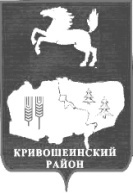 АДМИНИСТРАЦИЯ КРИВОШЕИНСКОГО РАЙОНАПОСТАНОВЛЕНИЕ21.12.2021				№ 883с. Кривошеино Томской областиО внесении изменений в Постановление Администрации Кривошеинскогорайона от 23.06.2014 № 384 «Об организации работы по составлению проекта районного бюджета, консолидированного бюджета муниципального образования Кривошеинский район на очередной финансовый год и плановый период »В целях совершенствования правового акта Постановляю:1. Внести в Постановление Администрации Кривошеинского района от 23.06.2014 № 384 «Об организации  работы по составлению проекта районного бюджета, консолидированного бюджета муниципального образования Кривошеинский район на очередной финансовый год и плановый период »(далее- Постановление от 23.06.2014 № 384) следующие изменения:1) наименование Постановления от 23.06.2014 № 384 изложить в следующей редакции:«Об организации работы по составлению проекта районного бюджета, консолидированного бюджета муниципального образования Кривошеинский район Томской области на очередной финансовый год и плановый период»;2) в преамбуле Постановления от 23.06.2014 № 384 после слов «муниципального образования Кривошеинский район» дополнить  словами «Томской области»;3) в пункте 4 Постановления от 23.06.2014 № 384 после слов «муниципального образования Кривошеинский район» дополнить  словами «Томской области»;4)в пункте 6 Постановления от 23.06.2014 № 384 после слов «муниципального образования Кривошеинский район» дополнить  словами «Томской области»;5)в пункте 7 Постановления от 23.06.2014 № 384 после слов «муниципального образования Кривошеинский район» дополнить  словами «Томской области»;6)в пункте  9 Постановления от 23.06.2014 № 384 после слов «муниципального образования Кривошеинский район» дополнить  словами «Томской области»;7)в пункте  10.2 Постановления от 23.06.2014 № 384 после слов «муниципального образования Кривошеинский район» дополнить  словами «Томской области»;8)в пункте  13 Постановления от 23.06.2014 № 384 после слов «муниципального образования Кривошеинский район» дополнить  словами «Томской области»;9) состав  бюджетной комиссии по составлению проекта районного бюджета на очередной финансовый год и плановый период (Приложение №1  к Постановлениюот 23.06.2014 № 384)изложить в новой редакции согласно приложению № 1 к настоящему постановлению;10)  в наименовании приложения 3 к Постановлению от 23.06.2014 № 384 после слов «муниципального образования Кривошеинский район» дополнить  словами «Томской области»;11)приложение №4 к Постановлению от 23.06.2014 № 384 изложить в новой редакции согласно приложению № 2 к настоящему постановлению.2. Настоящее постановление вступает в силу с даты  его подписания и  распространяется на правоотношения возникшие  с 01.01.2021 г.3.  Настоящее постановление подлежит опубликованию в Сборнике нормативных актов и размещению в сети Интернет на официальном сайте муниципального образования Кривошеинский район.4. Контроль за исполнением настоящего постановления возложить на Первого заместителя Главы Кривошеинского района.Глава Кривошеинского района                                                                                     А.Н. КоломинЕрохина Ирина Викентьевна(8-38-251) 2-13-67Первый заместитель ГлавыЗаместитель Главы Кривошеинского района по социально-экономическим вопросам Управление финансовАдминистрацияРУО, МЦКС, ЦМБ,Сельские поселения-7ПрокуратураПриложение №1 к постановлению АдминистрацииКривошеинского района от 21..12021 № 883Состав бюджетной комиссии по составлению проекта районного бюджета 
на очередной финансовый год и плановый периодПриложение №2 К постановлению АдминистрацииКривошеинского района от 21.142.2021 № 883«График составления проекта районного бюджета  муниципального образования Кривошеинский район Томской области на очередной финансовый год и плановый периодПримечание:   предварительные  расчеты  расходов    бюджета муниципального образования  Кривошеинский район   Томской области представляются   без  индексации   с  учетом   предполагаемых  изменений объема (структуры) расходных обязательств Кривошеинского района  и численности конечных потребителей.  Одновременно с предварительными расчетами представляется анализ динамики контингентов по форме, согласованной с Управлением финансов.Коломин А.Н.–Глава Кривошеинского района – председатель  бюджетной комиссииЕрохина И.В.–Руководитель Управления финансов Администрации Кривошеинского района – заместитель председателя бюджетной комиссииКривошеина Т.С.-Бухгалтер Отдела бухгалтерского учета и отчетности  Управления финансов Администрации Кривошеинского района – секретарь бюджетной комиссииШтоббе А.В.–Первый заместитель Главы Кривошеинского района Шлапаков А.В.Сагеева И.В.–-Заместитель Главы Кривошеинского района по социально-экономическим вопросамУправляющий делами Администрации Кривошеинского районаФилимонова Ю.А–Начальник бюджетного отдела Управления финансов Администрации Кривошеинского районаТоропченова Ю.А.–Главный специалист-экономист бюджетного отдела Управления финансов Администрации Кривошеинского района Кучук Е.Г.– Ведущий специалист-экономист бюджетного отдела Управления финансов Администрации Кривошеинского района Мандраков Д.О.–Ведущий специалист по экономической политике и целевым программам Администрации Кривошеинского района»№ п/пНаименование документа, иной информации, необходимых для составления проекта районного бюджета на очередной финансовый год и плановый периодИсполнительСрок представления(ежегодно)Кому представляется1.Статистическая информация, необходимая для разработки проекта районного бюджета на очередной финансовый год и плановый период и  проекта консолидированного бюджета МО Кривошеинский район Отдел государственной статистики в Кривошеинском районе территориального органа Федеральной службы государственной статистики по Томской области (по согласованию)В объеме и в сроки, предусмотренные производственным планом работ Федеральной службы государственной статистики (по запросу)Управление финансов,Первый заместитель Главы Кривошеинского района2.Годовой отчет и доклад о финансово-хозяйственной деятельности унитарных предприятий (хозяйственных обществ)Муниципальные унитарные предприятия и организации, участником (акционером) которых является МО Кривошеинский районНе позднее 14 дней после истечения установленного законодательством Российской Федерации срока представления годовой бухгалтерской отчетностиПервый заместитель Главы Кривошеинского района3.Утвержденные ведомственные целевые программы МО Кривошеинский районОрганы местного самоуправления Кривошеинского района (далее-ОМСУ),  структурные подразделения Администрации Кривошеинского района, Главные распорядители средств районного бюджета (далее-ГРБС)До 15 сентября Управление финансов4.Реестр расходных обязательств МО Кривошеинский район и свод реестров расходных обязательств сельских поселений Кривошеинского районаОМСУ,ГРБС,Сельские поселенияВ сроки, установленные Управлением финансов Управление финансов 5.Предложения о внесении изменений в перечень муниципальных программ  МО Кривошеинский районОМСУ, ГРБС, структурные подразделения Администрации Кривошеинского районаДо 15 сентябряЗаместитель Главы Кривошеинского района по социально-экономическим вопросам6.Реестр расходных обязательств МО Кривошеинский район и свод реестров расходных обязательств сельских поселений Кривошеинского района Управление финансовВ сроки, установленные Департаментом финансов Томской областиДепартамент финансов Томской области7.Предложения по включению в государственные программы Томской области основных мероприятий, предлагаемых к реализации в очередном финансовом году и плановом периоде, в том числе:по объектам капитального строительства муниципальной собственности для софинансирования из районного бюджета с приложением документов, предусмотренных в Порядке принятия решений о разработке государственных программ Томской области, их формирования и реализации, утвержденном постановлением Администрации Томской области от 03.04.2014 № 119а «Об утверждении Порядка принятия решений о разработке государственных программ Томской области, их формирования и реализации»Главы сельских поселений Кривошеинского района (по согласованию)До 1 февраляПервый заместитель Главы Кривошеинского района;Заместитель Главы Кривошеинского района по социально-экономическим вопросам8.Предложения по включению в государственные программы Томской области основных мероприятий, предлагаемых к реализации в очередном финансовом году и плановом периоде, в том числе:по объектам капитального строительства муниципальной собственности для софинансирования из районного бюджета с приложением документов, предусмотренных в Порядке принятия решений о разработке государственных программ Томской области, их формирования и реализации, утвержденном постановлением Администрации Томской области от 03.04.2014 № 119а «Об утверждении Порядка принятия решений о разработке государственных программ Томской области, их формирования и реализации»Первый заместитель Главы Кривошеинского района;Заместитель Главы Кривошеинского района по социально-экономическим вопросам В сроки, установленные Департаментом  экономики Томской области, профильными  департаментами Томской области Департамент экономики Томской области, профильные  департаменты Томской области9.Бюджетная заявка на финансирование из районного бюджета объектов капитального строительства муниципальной собственности и приобретение объектов недвижимого имущества в муниципальную собственность Кривошеинского района с приложением документов, предусмотренных в Порядке принятия решений о разработке,  реализации и оценке эффективности муниципальных программ муниципального образования Кривошеинский район, утвержденном постановлением Администрации Кривошеинского района от 11.10.2013 № 758«Об утверждении Порядка разработки,  реализации и оценки эффективности муниципальных программ муниципального образования Кривошеинский район»ОМСУ, ГРБС, сельские поселения,структурные подразделения Администрации Кривошеинского районаДо 1 февраляПервый заместитель Главы Кривошеинского района10.Предварительные объемы бюджетных ассигнований на действующие расходные обязательства в разрезе муниципальных программ  МО Кривошеинский район;методические рекомендации по планированию бюджетных ассигнований на очередной финансовый год и плановый период с учетом отраслевых особенностейУправление финансовДо 15 сентябряГРБС11.Информация об общих предварительных объемах бюджетных ассигнований на муниципальные программы  МО Кривошеинский район (в части действующих расходных обязательств)Управление финансовДо 15 сентябряПервый заместитель Главы Кривошеинского района;Заместитель Главы Кривошеинского района по социально-экономическим вопросам12.Отчет о деятельности унитарных предприятий и хозяйственных обществЗаместитель Главы Кривошеинского района по социально-экономическим вопросамДо 25 апреляГлава Кривошеинского района13.Предложения по внесению изменений в Перечень муниципальных услуг (работ), оказываемых (выполняемых) муниципальными учреждениями в качестве основных видов деятельностиОМСУ, осуществляющие функции и полномочия учредителя в отношении муниципальных учрежденийДо 20 апреля,до 20 октябряУправление финансов14.Сверка исходных данных для проведения расчетов распределения межбюджетных трансфертов из областного бюджета Томской области на очередной финансовый год и плановый период Управление финансовВ сроки, установленные Департаментом финансов Томской областиДепартамент финансов Томской области15.Предложения о разработке муниципальной программы  МО Кривошеинский район, предложения о внесении изменений в утвержденные муниципальные программы  МО Кривошеинский район по итогам оценки эффективности их реализации за отчетный финансовый год для согласованияОМСУ, ГРБСструктурные подразделения Администрации Кривошеинского района До 1 августаПервый заместитель Главы Кривошеинского района;Заместитель Главы Кривошеинского района по социально-экономическим вопросам16.Ожидаемое исполнение консолидированного бюджета Кривошеинского района, бюджета МО Кривошеинский район по налоговым и неналоговым доходам за текущий финансовый год (в разрезе источников доходов); предварительный прогноз налоговых и неналоговых доходов консолидированного бюджета Кривошеинского района, бюджета МО Кривошеинский район на очередной финансовый год и плановый период (в разрезе источников доходов) Сельские поселения, администраторы доходовВ сроки установленные Управлением финансовУправление финансов17Ожидаемое исполнение консолидированного бюджета Кривошеинского района по налоговым и неналоговым доходам за текущий финансовый год (в разрезе источников доходов); предварительный прогноз налоговых и неналоговых доходов на очередной финансовый год и плановый период (в разрезе источников доходов)Управление финансовВ сроки установленные Департаментом экономики Томской области, Департаментом финансов Томской областиДепартамент экономики Томской области, Департамент финансов Томской области18.Предварительный прогноз основных макроэкономических показателей социально-экономического развития Кривошеинского района на среднесрочный период;ожидаемое исполнение районного и консолидированного бюджетов за текущий финансовый год по налоговым и неналоговым доходам;предварительный прогноз налоговых и неналоговых доходов консолидированного и районного бюджетов на очередной финансовый год и плановый периодЗаместитель Главы Кривошеинского района по социально-экономическим вопросамДо 15 сентябряУправление финансов19.Предложения о разработке муниципальной программы  МО Кривошеинский район, предложения о внесении изменений в утвержденные муниципальные программы  МО Кривошеинский район по итогам оценки эффективности их реализации за отчетный финансовый год для согласованияПервый заместитель Главы Кривошеинского района;Заместитель Главы Кривошеинского района по социально-экономическим вопросамДо 15 августаУправление финансов20.Предложения  по перечню действующих муниципальных  программ,   ведомственных  целевых программ с  указанием  объемов финансирования в очередном финансовом году и плановом периоде в разрезе отдельных исполнителей (органов местного     самоуправления и  муниципальных учреждений) и мероприятий, а также      данные  о фактическом исполнении за текущий финансовый год,  аналитическая    информация об эффективности реализации каждой целевой программы. Муниципальные заказчикипрограмм, исполнители мероприятий программ15 августаЗаместитель Главы Кривошеинского района по социально-экономическим вопросам21.Полный перечень муниципальных  программ, реализуемых на территории Кривошеинского муниципального района за счет средств местного  бюджета, и потребность в финансировании программ на очередной финансовый год и плановый период Заместитель Главы Кривошеинского района по социально-экономическим вопросамдо 15сентябряУправление финансов 22.Внесение изменений в перечень   муниципальных    программ Кривошеинского района, а   также  входящих в их состав действующих и планируемых  к утверждению  ведомственных  целевых программ и  непрограммных расходовЗаместитель Главы Кривошеинского района по социально-экономическим вопросам15 августа Глава   администрации Кривошеинского района (для утверждения),Управление финансов 23.Перечень   муниципальных  полномочий,   которые   планируется передать   органам   местного   самоуправления  сельских поселений  на очередной финансовый год и плановый периодУправляющий делами Администрации Кривошеинского района До 15 августаУправление финансов24.Перечень   нормативных   правовых   актов,   которые   необходимо принять  (или  внести  изменения)  для  установления  (введения  в действие)   расходных   обязательств  бюджета Кривошеинского района  на очередной финансовый год и плановый период, а также признать утратившими силуГРБСДо 15 августаУправление финансов25.Лимиты потребления  электрической и тепловой энергии, средняя стоимость потребляемой  тепловой  энергии для  бюджетных   и казенных муниципальных учреждений района в разрезе отраслей, органов исполнительной власти, сельских  поселений на очередной финансовый год и плановый период.Первый заместитель Главы Кривошеинского районаДо 15 сентябряУправление финансов26.Предварительные   расчеты по    фонду   оплаты   труда   работников муниципальных    учреждений, финансируемых       из   местного  бюджета на очередной финансовый год, в том числе по «дорожным картам».ГРБСДо 15 сентябряУправление финансов27.Проведение сверки с сельскими поселениями по исходным данным, используемых для формирования межбюджетных отношений в Кривошеинском районе   на  очередной финансовый год Сельские поселенияДо 15 сентябряУправление финансов28.Утверждение  и  доведение до  муниципальных бюджетных и учреждений, а также до казенных учреждений (по решению главного распорядителя)  муниципальных заданий  на оказание муниципальных услуг (выполнение работ) Органы местного самоуправления, осуществляющие функции учредителядо начала финансового годаБюджетные, казенные учреждения29.Заключение соглашений между учредителем и  муниципальными бюджетными учреждениями,   а также казенными учреждениями (по решению главного распорядителя) о предоставлении субсидий на выполнение  муниципальных заданий на оказание муниципальных  услуг (выполнение работ)Органы местного самоуправления, осуществляющие функции учредителядо начала финансового годаБюджетные, казенные учреждения 30.Обоснования бюджетных ассигнований на очередной финансовый год и плановый период по форме, установленной Управлением финансовГРБСВ сроки установленные Управлением финансовУправление финансов31.Обоснования бюджетных ассигнований на очередной финансовый год и плановый период по форме, установленной Департаментом финансов Томской областиУправление финансовВ сроки установленные Департаментом финансов Томской областиДепартамент финансов Томской области32.Данные о предельной стоимости жилищно-коммунальных услуг на  общей площади жилищного фонда в месяц и предельной стоимости капитального ремонта жилищного фонда на  в месяц в разрезе сельских поселений на очередной финансовый год и плановый период; данные об общей площади жилого фонда поселения (с учетом ветхого) по состоянию на 1 января текущего финансового года (кв. м);данные о площади жилого фонда сельских поселений (с учетом ветхого), находящегося в муниципальной собственности, по состоянию на 1 января текущего финансового года (кв. м) Первый заместитель Главы Кривошеинского районаДо 15 августаУправление финансов 33.Средние ожидаемые тарифы по группам потребителей на тепловую и электрическую энергию от централизованных источников, на услуги по водоснабжению, водоотведению в разрезе сельских поселений и категорий потребителей (с учетом надбавок к тарифам) на текущий финансовый год и прогноз на очередной финансовый год и плановый период;расчет предельных индексов максимально возможного изменения тарифов на товары и услуги организаций коммунального комплекса (с учетом надбавок к тарифам) на очередной финансовый год и плановый период;средний расчетный тариф на тепловую и электрическую энергию для муниципальных учреждений на текущий финансовый год и прогноз на очередной финансовый год и плановый период в разрезе сельских поселений (с учетом надбавок к тарифам) и средневзвешенный тариф на тепловую и электрическую энергию для муниципальных учреждений на текущий финансовый год и прогноз на очередной финансовый год и плановый период (с учетом надбавок к тарифам)Первый заместитель Главы Кривошеинского районаДо 15 августаУправление финансов34.Информация о протяженности автомобильных дорог, находящихся в муниципальной собственности, в разрезе района, поселений (без ведомственных) по состоянию на 1 января текущего финансового года (км), в том числе:протяженность автозимников (км);протяженность автомобильных дорог общего пользования (с учетом протяженности проездов, набережных) (км);протяженность автомобильных дорог общего пользования с твердым покрытием (км)Первый заместитель Главы Кривошеинского районаДо 15 августа Управление финансов35.Прогноз на очередной финансовый год и плановый период платы за пользование жилым помещением (платы за найм) за  общей площади жилого фонда в месяц в разрезе сельских поселенийПервый заместитель Главы Кривошеинского районаДо 15 августаУправление финансов36.Информация о сумме доходов, ожидаемых к получению в текущем финансовом году и прогнозируемых к получению в очередном финансовом году и плановом периоде в местные бюджеты (в разрезе поселений) Сельские поселения  До 15 сентябряУправление финансов37.Проект прогнозного плана (программы) приватизации муниципального имущества Кривошеинского района и план приобретения недвижимого имущества в муниципальную собственность Кривошеинского района на очередной финансовый год и плановый периодЗаместитель Главы Кривошеинского района по социально-экономическим вопросам До 15 сентябряУправление финансов38.Предварительный ранжированный перечень муниципальных объектов недвижимого имущества, в отношении которых необходимо проведение капитального ремонта в очередном финансовом годуПервый заместитель Главы Кривошеинского района До 15 сентябряУправление финансов39.Данные для подготовки сводного финансового баланса Томской области на очередной финансовый год и плановый период (в части доходных источников, закрепленных за Департаментом финансов Томской области законом Томской области об областном бюджете на очередной финансовый год и плановый период, безвозмездных поступлений и расходов консолидированного бюджета Томской области) Управление финансов В сроки, установленные Департаментом финансов Томской области Департамент финансов Томской области 40.Оценка на текущий финансовый год, прогноз на очередной финансовый год и плановый период поступлений по доходным источникам, закрепленным Решением Думы Кривошеинского района  о бюджете на текущий финансовый год за главными администраторами доходов районного бюджета – территориальными органами федеральных органов исполнительной власти в пределах их компетенцииГлавные администраторы доходов районного бюджета – территориальные органы федеральных органов исполнительной власти (по согласованию)До 15 июляУправление финансов41.Оценка на текущий финансовый год, прогноз на очередной финансовый год и плановый период поступлений по доходным источникам, закрепленным Решением Думы Кривошеинского района  о бюджете на текущий финансовый год за главными администраторами доходов районного бюджета – органами государственной власти Томской области, иными организациямиГлавные администраторы доходов районного бюджета – органы государственной власти Томской области; иные организации (по согласованию)До 15 июляУправление финансов42.Сведения о недоимке по налогам и сборам, включая пени и финансовые санкции, подлежащие к взысканию в местный бюджет, в разрезе видов налогов и бюджетов (районный бюджет, бюджеты поселений) по состоянию на 1 июля текущего финансового годаМРИФНС РФ №2 по Томской областиДо 15 июля Управление финансов43.Сведения о недоимке по налогам и сборам, включая пени и финансовые санкции, подлежащие к взысканию в местный бюджет, в разрезе видов налогов и бюджетов (районный бюджет, бюджеты поселений) по состоянию на 1 июля текущего финансового годаУправление финансовВ сроки, установленные Департаментом финансов Томской областиДепартамент финансов Томской области 44.Перечни предложений по увеличению действующих расходных обязательств (включая расходы на капитальный ремонт муниципальных объектов недвижимого имущества) и по принимаемым расходным обязательствам (включая расходы на осуществление бюджетных инвестиций) в разрезе муниципальных программ, ранжированные в соответствии с отраслевыми приоритетами, с указанием объема бюджетных ассигнований, необходимого для их реализации Первый заместитель Главы Кривошеинского района До 15 сентябряУправление финансов45.Прогноз доходов от приносящей доход деятельности на очередной финансовый год и плановый период ГРБС До 15 сентябряУправление финансов46.Прогноз безвозмездных поступлений от негосударственных организаций и прочих безвозмездных поступлений в районный бюджет, перечисляемых для муниципальных  казенных учрежденийГлавные администраторы доходов районного бюджета До 15 сентябряУправление финансов47.Пояснительная записка к проекту Решения  Думы Кривошеинского района о районном бюджете на очередной финансовый год и плановый период по прогнозу доходов консолидированного бюджета Кривошеинского района в разрезе доходных источников;проект основных направлений налоговой политики Кривошеинского района на очередной финансовый год и плановый период;перечень действующих муниципальных программ МО Кривошеинский район, предлагаемых к досрочному прекращению или изменению начиная с очередного финансового года, по результатам оценки эффективности их реализации за отчетный финансовый год;сводный перечень объектов капитального строительства муниципальной собственности и объектов недвижимого имущества, приобретаемых в муниципальную собственность, предлагаемых к финансированию за счет средств районного бюджета в очередном финансовом году и плановом периоде (далее – объекты бюджетных инвестиций) отдельно по действующим и принимаемым обязательствам, ранжированный с учетом приоритетов, определенных решением Бюджетной комиссии (составленный с учетом оценки эффективности и доведенного предварительного объема бюджетных ассигнований на осуществление бюджетных инвестиций за счет средств районного бюджета с указанием принадлежности к муниципальным программам МО Кривошеинский район и объема бюджетных ассигнований, необходимого для их осуществления)Первый заместитель Главы Кривошеинского района;Первый заместитель Главы Кривошеинского района;Управление финансов;ОМСУ;ГРБС;Сельские поселения15 сентябряУправление финансов48.Сводный ранжированный перечень предложений по увеличению действующих расходных обязательств, включая перечень и объемы на капитальный ремонт муниципальных объектов недвижимого имущества, и по принимаемым расходным обязательствам с указанием принадлежности к муниципальным программам МО Кривошеинский район и прогнозируемого объема бюджетных ассигнований на их реализацию (за исключением расходов на осуществление бюджетных инвестиций)Управление финансов  До 15 сентябряБюджетная комиссия49.Предельный объем бюджетных ассигнований раздельно на действующие и принимаемые расходные обязательства на очередной финансовый год и плановый период по итогам решения Бюджетной комиссииУправление финансовДо 1 октябряГРБС50.Информация об общих объемах финансирования муниципальных программ МО Кривошеинский район (включая расходы на осуществление бюджетных инвестиций)Управление финансовДо 1 октябряОМСУ, структурные подразделения Администрации Кривошеинского района, являющиеся ответственными исполнителями муниципальных программ; Первый заместитель Главы Кривошеинского района51.Распределение бюджетных ассигнований на очередной финансовый год и плановый период в разрезе муниципальных программ МО Кривошеинский район по разделам, подразделам, целевым статьям и видам расходов; перечень, объемы публичных нормативных обязательств на очередной финансовый год и плановый период ГРБСДо 20 октября Управление финансов52Проект  бюджета сельского поселения  на очередной финансовый год, либо на очередной финансовый год и плановый периодСельские поселения30 августаУправление финансов53.Проект консолидированного бюджета на очередной финансовый год и плановый периодУправление финансовДо 10 сентябряДепартамент финансов Томской области;54.Предварительные итоги социально-экономического развития Кривошеинского районаЗаместитель Главы Кривошеинского района по социально-экономическим вопросамДо 15 сентябряУправление финансов 54.Проект Решения Думы Кривошеинского района о районном  бюджете на очередной финансовый год и плановый период с документами и материалами,представляемыми одновременно с проектом бюджета Глава Кривошеинского районаВ сроки, установленные Положением  «О бюджетном процессе в муниципальном  образовании Кривошеинский район», утвержденного  решением Думы Кривошеинского района от 21.05.2015 года № 442Дума Кривошеинского района